РЕШЕНИЕСедьмой сессии пятого созываот «30»  ноября 2021 г.                                  №7-2                                          с. Усть-МутаОб утверждении Положения о порядке планирования приватизации и принятия решений об условиях приватизации муниципального имущества Усть-Мутинского сельского поселения В соответствии с Федеральными законами от 21.12.2001 № 178-ФЗ «О приватизации государственного и муниципального имущества», от 06.10.2003 № 131-ФЗ «Об общих принципах организации местного самоуправления в Российской Федерации», постановлением Правительства Российской Федерации от 26.12.2005 № 806 «Об утверждении Правил разработки прогнозных планов (программ) приватизации государственного и муниципального имущества и внесении изменений в Правила подготовки и принятия решений об условиях приватизации федерального имущества», Положением о порядке управления и распоряжения объектами муниципальной собственности Усть-Мутинского сельского поселения, Совет депутатов Усть-Мутинского сельского поселения РЕШИЛ:Утвердить Положение о порядке планирования приватизации и принятия решений об условиях приватизации муниципального имущества Усть-Мутинского сельского поселения согласно приложению.Настоящее Решение вступает в силу со дня его официального обнародования на информационном стенде администрации сельского поселения и информационном стенде в селе Усть-Мута ул.Центральная 46.Глава Усть-Мутинского сельского поселения                             ____________                             В.А.ТоедовПриложениек решению Совета депутатовУсть-Мутинского сельского поселения от «30» ноября 2021г. № 7-2Положениео порядке планирования приватизации и принятия решений об условиях приватизации муниципального имущества Усть-Мутинского сельского поселения 1. Настоящее Положение разработано в соответствии с Федеральными законами от 21.12.2001 № 178-ФЗ «О приватизации государственного и муниципального имущества», от 06.10.2003 № 131-ФЗ «Об общих принципах организации местного самоуправления в Российской Федерации», постановлением Правительства Российской Федерации от 26.12.2005 № 806 «Об утверждении Правил разработки прогнозных планов (программ) приватизации государственного и муниципального имущества и внесении изменений в Правила подготовки и принятия решений об условиях приватизации федерального имущества», Положением о порядке управления и распоряжения объектами муниципальной собственности Усть-Мутинского сельского поселения, утвержденным решением Совета депутатов от «___» _________2021 г. № ___, и определяет порядок, содержание, структуру и сроки формирования перечня муниципального имущества Усть-Мутинского сельского поселения, предназначенного к приватизации в очередном финансовом году и плановом периоде, порядок принятия решений об условиях приватизации муниципального имущества Усть-Мутинского сельского поселения.2. В целях планирования приватизации муниципального имущества Усть-Мутинского сельского поселения (далее – муниципальное имущество) разрабатывается прогнозный план (программа) приватизации муниципального имущества Усть-Мутинского сельского поселения на очередной финансовый год и плановый период (далее – прогнозный план приватизации) в соответствии с основными направлениями налоговой и бюджетной политики муниципального образования Усть-Мутинское сельское поселение.3. Прогнозный план приватизации, внесение изменений и дополнений в Прогнозный план приватизации, отчет о результатах приватизации утверждаются решением Совета депутатов сельского поселения Выкатной, подготовку соответствующих проектов решений осуществляет администрация Усть-Мутинского сельского поселения (далее – администрация).4. Подготовка Прогнозного плана приватизации осуществляется с учетом предложений органов местного самоуправления сельского поселения Выкатной, муниципальных предприятий и учреждений сельского поселения Выкатной, акционерных обществ, акции которых находятся в муниципальной собственности.5. Прогнозный план приватизации содержит:1) перечни сгруппированного по видам экономической деятельности муниципального имущества, приватизация которого планируется в очередном финансовом году и плановом периоде (унитарных предприятий, акций акционерных обществ и долей в уставных капиталах обществ с ограниченной ответственностью, находящихся в муниципальной собственности, иного имущества, составляющего муниципальную казну Усть-Мутинского сельского поселения (далее – казна) с указанием характеристики соответствующего имущества;2) сведения об акционерных обществах с ограниченной ответственностью, акции, доли в уставных капиталах, которых в соответствии с решениями органов местного самоуправления подлежат внесению в уставной капитал иных акционерных обществ;3) сведения об ином имуществе, составляющем казну, которое подлежит внесению в уставной капитал акционерных обществ;4) прогноз объемов поступлений в бюджет Усть-Мутинского сельского поселения в результате исполнения Прогнозного плана приватизации, рассчитанный в соответствии с общими требованиями к методике прогнозирования поступлений доходов в бюджеты бюджетной системы Российской Федерации и общими требованиями к методике прогнозирования поступлений по источникам финансирования дефицита бюджета, установленными Правительством Российской Федерации, с разбивкой по годам.6. При включении муниципального имущества в Прогнозный план приватизации указываются:1) для муниципальных унитарных предприятий – наименование и место нахождения;2) для акций акционерных обществ, находящихся в муниципальной собственности:наименование и место нахождения акционерного общества;доля принадлежащих муниципальному образованию акций в общем количестве акций акционерного общества, либо, если доля акций менее 0,01 процента, – количество акций;доля и количество акций, подлежащих приватизации;3) для долей в уставных капиталах обществ с ограниченной ответственностью, находящихся в муниципальной собственности:наименование и место нахождения общества с ограниченной ответственностью;доля в уставном капитале общества с ограниченной ответственностью, принадлежащая муниципальному образованию и подлежащая приватизации;4) для иного имущества – наименование, местонахождение, кадастровый номер (для недвижимого имущества) и назначение имущества. В случае если объект иного имущества является объектом культурного наследия, включенным в единый государственный реестр объектов культурного наследия (памятников истории и культуры) народов Российской Федерации, либо объектам речного порта, дополнительно указывается информация об отнесении его к объектам культурного наследия в соответствии с Федеральным законом от 25.06.2002 № 73-ФЗ «Об объектах культурного наследия (памятниках истории и культуры) народов Российской Федерации», либо объектам речного порта.7. Проект Прогнозного плана приватизации подлежит внесению в Совет депутатов Усть-Мутинского сельского поселения не позднее 1 декабря текущего года и подлежит утверждению не позднее 10 рабочих дней до начала очередного финансового года.8. Прогнозный план приватизации размещается сельской администрацией Усть-Мутинского сельского поселения на официальном сайте в информационно-телекоммуникационной сети «Интернет» в соответствии с требованиями, установленными Федеральным законом от 21.12.2001 № 178-ФЗ «О приватизации государственного и муниципального имущества», в течение 15 календарных дней со дня его утверждения.9. Отчет о результатах приватизации подлежит ежегодному внесению в Совет депутатов Усть-Мутинского сельского поселения не позднее 1 марта года, следующего за отчетным. 10. Решения об условиях приватизации муниципального имущества принимаются в соответствии с Прогнозным планом приватизации.11. Решения об условиях приватизации принимаются правовым актом администрации Усть-Мутинского сельского поселенияв сроки, позволяющие обеспечить его приватизацию в соответствии с Прогнозным планом приватизации муниципального имущества.Подготовку проектов решений об условиях приватизации муниципального имущества обеспечивает сельская администрация Усть-Мутинского сельского поселения.12. В решении об условиях приватизации муниципального имущества должны содержаться следующие сведения:наименование имущества и иные позволяющие его индивидуализировать данные (характеристика имущества);способ приватизации муниципального имущества;начальная цена имущества;срок рассрочки платежа (в случае ее предоставления);иные необходимые для приватизации имущества сведения.В случае приватизации имущественного комплекса унитарного предприятия решением об условиях приватизации муниципального имущества также утверждается:состав подлежащего приватизации имущественного комплекса унитарного предприятия, определенный в соответствии со статьей 11 Федерального закона от 21.12.2001 № 178-ФЗ «О приватизации государственного и муниципального имущества»;перечень объектов (в том числе исключительных прав) не подлежащих приватизации в составе имущественного комплекса унитарного предприятия;размер уставного капитала акционерного общества или общества с ограниченной ответственностью, создаваемых посредством преобразования унитарного предприятия;количество, категории и номинальная стоимость акций акционерного общества или номинальная стоимость доли участника общества с ограниченной ответственностью – Российской Федерации, субъекта Российской Федерации или муниципального образования.13. Решение об условиях приватизации муниципального имущества размещается администрацией в открытом доступе на официальном сайте Российской Федерации в сети «Интернет» для размещения информации о проведении торгов, определенный Правительством Российской Федерации. в течение 10 календарных дней со дня принятия этого решения.РЕСПУБЛИКА АЛТАЙ УСТЬ-КАНСКИЙ РАЙОН МУНИЦИПАЛЬНОЕ  ОБРАЗОВАНИЕ                            УСТЬ-МУТИНСКОЕ СЕЛЬСКОЕ ПОСЕЛЕНИЕАЛТАЙ РЕСПУБЛИКАНЫН КАН-ООЗЫ АЙМАКТЫН МОТЫ-ООЗЫ JУРТТЫН МУНИЦИПАЛ ТӦЗӦЛМӦЗИНИҤАДМИНИСТРАЦИЯЗЫАЛТАЙ РЕСПУБЛИКАНЫН КАН-ООЗЫ АЙМАКТЫН МОТЫ-ООЗЫ JУРТТЫН МУНИЦИПАЛ ТӦЗӦЛМӦЗИНИҤАДМИНИСТРАЦИЯЗЫ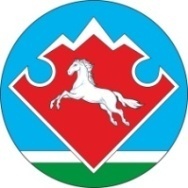 